ПРОЕКТРЕШЕНИЕ  о выявлении правообладателя ранее учтенногообъекта недвижимости В соответствии со статьей 69.1 Федерального закона от 13 июля 2015 года № 218-ФЗ «О государственной регистрации недвижимости» выявлено: 1. В отношении        Здания (Жилой домой)                ,                                        (вид объекта недвижимости)с кадастровым номером  22:52:010009:42 в качестве его правообладателя, владеющего данным объектом недвижимости на праве собственности, выявлен(а)     Шмыков   Евгений   Геннадьевич ,     22.12.1970 года  рождения                                                                (Ф.И.О.)      Алтайский край, Тюменцевский район, с. Шарчино                            (место рождения)                                       паспорт гражданина Российской Федерации серия   0115   № 190828 , выдан:  Территориальным пунктом УФМС России по Алтайскому краю и                                                                (орган, выдавший документ) республике Алтай в с. Тюменцево,  дата выдачи 08.07.2016 г.,                                                                                   код подразделения    220-058  , СНИЛС     058-307-533-69______, проживающий (зарегистрирован по месту жительства) по адресу: Алтайский кр., Тюменцевский район, с. Андроново, ул. Луговая, д. 292. Право собственности Шмыкова Евгения Геннадьевича на указанный в пункте 1 настоящего постановления объект недвижимости подтверждается         квитанциями об уплате налога на имущество (за данный объект) за 2012г., 2013г., 2014г., 2016г., 2018г., 2019г., 2021г., 2022 г.      (сведения о правоустанавливающем документе)(копия прилагается).     3. Указанный в пункте 1 настоящего постановления объект недвижимости не прекратил существование, что подтверждается актом осмотра от 09.02.2023 № 5  (прилагается). Срок, в течение которого могут быть представлены возражения относительно сведений о правообладателе ранее учтенного объекта недвижимости – тридцать дней со дня получения проекта решения. Приложение N 2к приказу Росреестраот 28 апреля 2021 г. N П/0179АКТ ОСМОТРАздания, сооружения или объекта незавершенного строительствапри выявлении правообладателей ранее учтенныхобъектов недвижимости"_09_" февраля 2023 г.                          N __5_____    Настоящий акт составлен в результате проведенного 08.02.2023 15 час.30 мин._указывается дата и время осмотра (число и месяц, год, минуты, часы)осмотра объекта недвижимости __Здание____________,указывается вид объекта недвижимости: здание,сооружение, объект незавершенногостроительствакадастровый (или иной государственный учетный) номер _____22:52:010009:42_________________________________________,указывается при наличии кадастровый номер или иной государственныйучетный номер (например, инвентарный) объекта недвижимостирасположенного:_Алтайский край, Тюменцевский, с. Андроново, ул. Луговая, 29____________________________________________указывается адрес объекта недвижимости (при наличии) либоместоположение (при отсутствии адреса)на земельном участке с кадастровым номером 22:52:010009:24(при наличии)Расположенном: Алтайский край, Тюменцевский, с. Андроново, ул. Луговая, дом 9_                указывается адрес или местоположение земельного участкакомиссией_    Администрации Тюменцевского района Алтайского края____указывается наименование органа исполнительной власти субъектаРоссийской Федерации - города федерального значения Москвы,Санкт-Петербурга или Севастополя, органа местного самоуправления,уполномоченного на проведение мероприятий по выявлениюправообладателей ранее учтенных объектов недвижимостив составе: Кулаева Ольга Владимировна – председатель комитета по экономике, имущественным и земельным отношениям Администрации Тюменцевского района (председатель комиссии); Моисеева Виктория Сергеевна – начальник отдела архитектуры и строительства Администрации Тюменцевского района (член комиссии); Журавлева Ольга Олеговна – главный специалист комитета по экономике, имущественным и земельным отношениям Администрации Тюменцевского района (член комиссии); Попов Александр Юрьевич – начальник юридического отдела Администрации Тюменцевского района(член комиссии), Шульц Марина Владимировна - главный специалист комитета по экономике, имущественным и земельным отношениям Администрации Тюменцевского района (секретарь комиссии);Судакова Наталья Алексеевна – глава Андроновского сельсовета Тюменцевского района(член комиссии)_________________________приводится состав комиссии (фамилия, имя, отчество, должность                   каждого члена комиссии (при наличии)в присутствии____ лица, выявленного в качестве правообладетеляуказать нужное: "в присутствии" или "в отсутствие"правообладателя указанного ранее учтенного объекта недвижимости.при  осмотре  осуществлена фотофиксация объекта недвижимости. Материалы фотофиксации прилагаются.Осмотр проведен с применением технических средств, HONOR 8_____указать нужное: "в форме визуального осмотра","с применением технических средств", если осмотрпроведен с применением технических средств,дополнительно указываются наименование и модельиспользованного технического средстваВ  результате  проведенного  осмотра  установлено,  что  ранее учтенный объект недвижимости_______ существует(указать нужное: существует, прекратил существование)  ПРИЛОЖЕНИЕ к акту осмотра здания, сооруженияили объекта незавершенного строительства при выявлении правообладателя ранее учтенных объектов недвижимости №5 от 09.02.2023Фототаблица(Алтайский край, Тюменцевский район, село Андроново, улица Луговая, 29)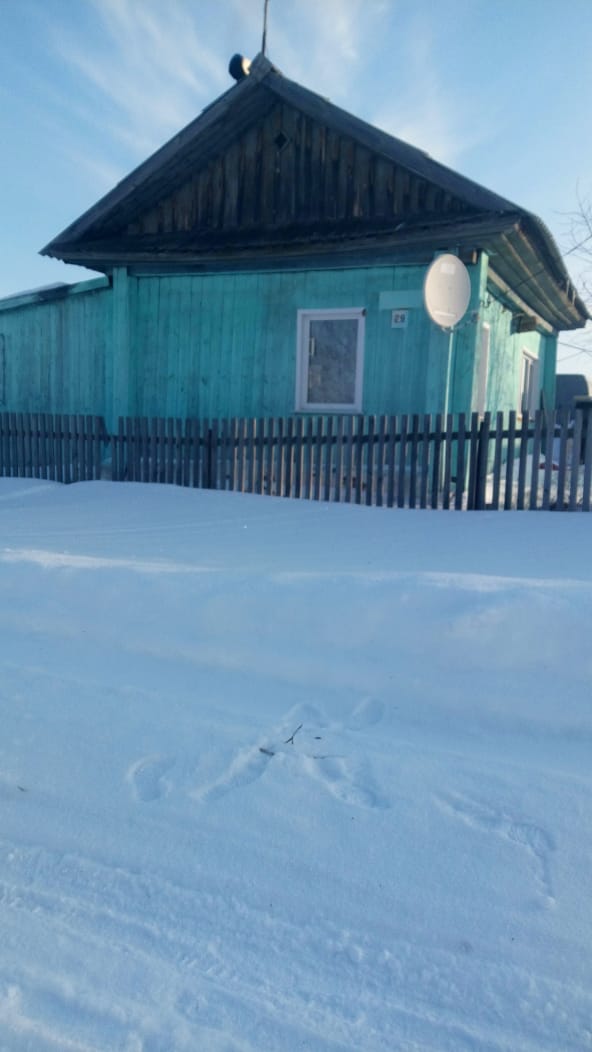 Председатель комиссииКулаева О.В.Члены комиссииМоисеева В.С. Попов А.Ю.___Журавлева О.О.Судакова Н.А.Секретарь комиссииШульц М.В.